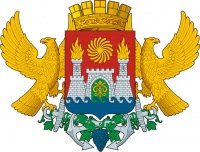  Администрация городского округа с внутригородским делением «город Махачкала» МКУ «Управление образования»Муниципальное бюджетное дошкольное образовательное учреждение «Детский сад  №67 «Родничок»__________________________________________________________________367009, Республика Дагестан, г.Махачкала, ул. А. Исмаилова 76 «д»Отчето проделанной работе  по плану мероприятий   профилактика  детского дорожно – транспортного травматизма по программе «Светофорик» за  четвёртый  квартал 2018 года  в МБДОУ «Детский сад № 67»В  МБДОУ «Детский сад№ 67» согласно плану по  программе «Светофорик»  проводилась   целенаправленная и систематическая работа по профилактике детского дорожно-транспортного травматизма. С целью организации обучения правилам дорожного движения в группах созданы условия по  построению предметно – развивающей среды, а именно оборудованы уголки «Безопасная дорога». В данных уголках имеется игровое оборудование, наглядно – дидактические пособия, макеты, дорожные знаки.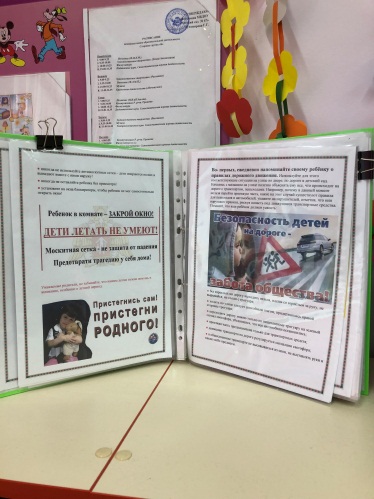 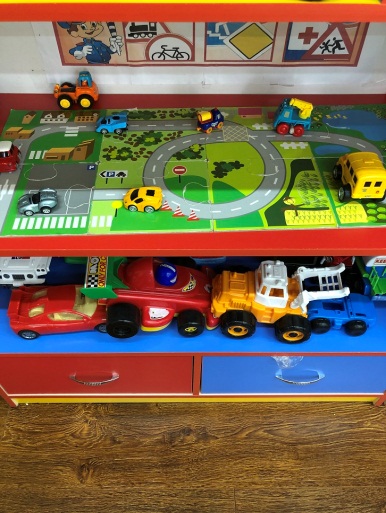 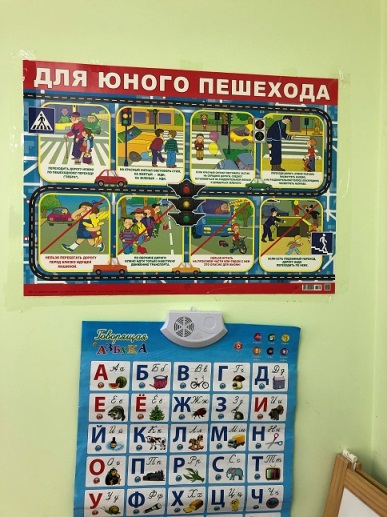 Для организации работы по предупреждению детского дорожно-транспортного травматизма в дополнительно приобретены  настольно-печатные игры, наборы иллюстраций, плакатов, знакомящие дошкольников с поведением на улице, дорожными знаками, правилами поведения в транспорте, художественная литература. Работа по профилактике детского дорожного травматизма велась в трех направлениях: 1) работа с детьми; 2) работа с родителями; 3) работа с педагогами.Также педагогами  еженедельно  с детьми организовывались  разного вида игры: подвижные, дидактические, настольные. Например: Лото, Найди знак, Светофор. Читали художественную литературу: З. Мостовой  «Он имеет по три глаза», А. Иванов  Азбука безопасности,  Как неразлучные друзья дорогу переходили», Н. Носов  «Автомобиль», В.Толкачёв «Слушай и запоминай». 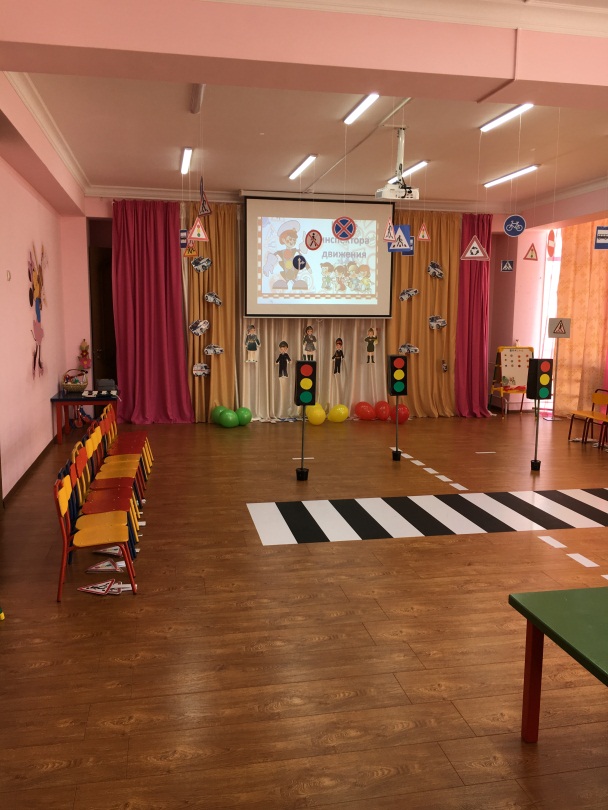 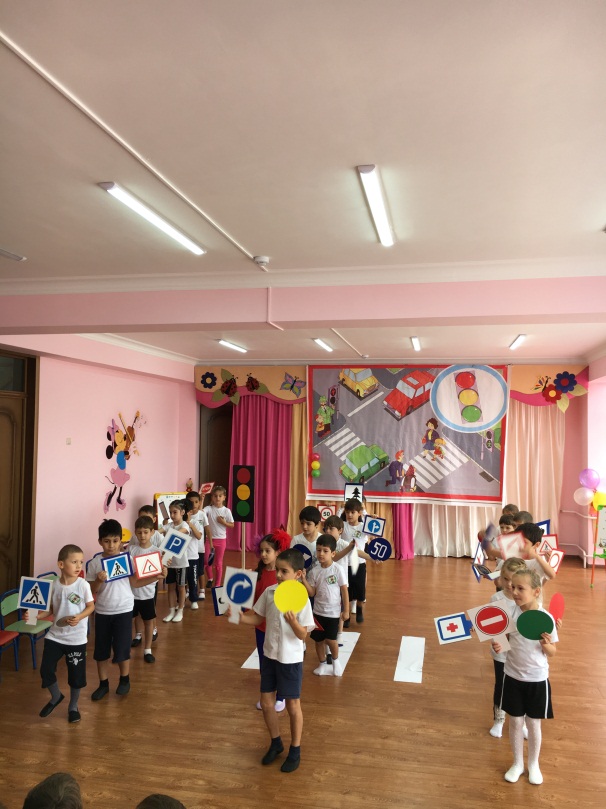 Согласно плану  по  программе «Светофорик», были  проведены ряд открытых просмотров ООД на тему: «Безопасность дорожного движения»: - «Светофор для пешеходов» - «Школа пешеходных наук» 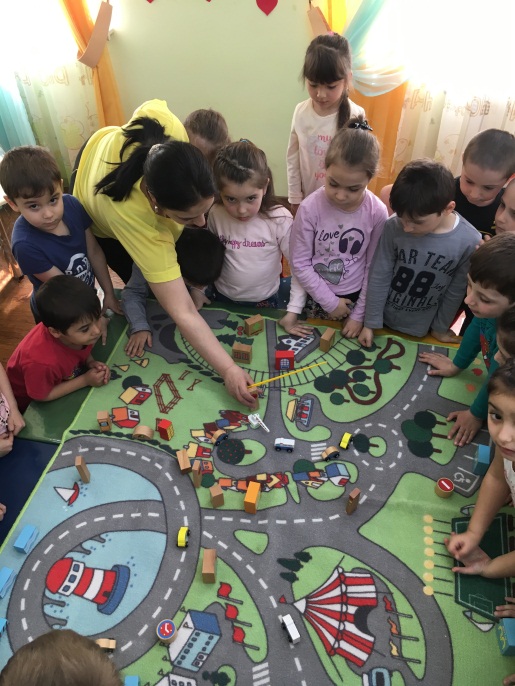 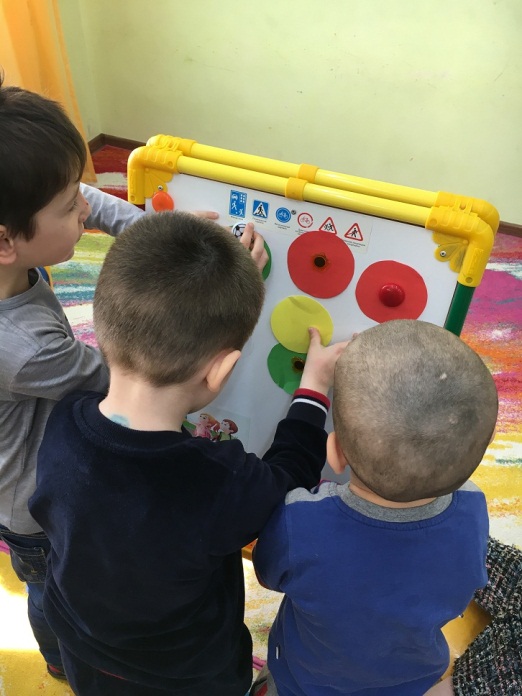        С педагогами проводилось консультирование на темы: «Содержание работы с детьми по предупреждению дорожно-транспортного травматизма в разных возрастных группах», «Правила поведения на дороге в зимнее время». 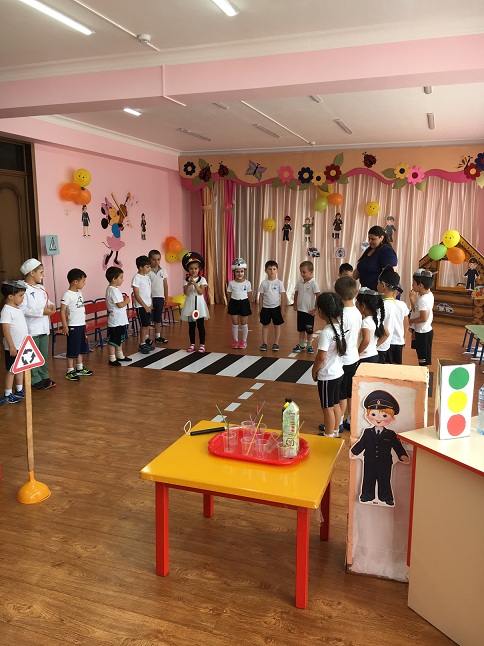 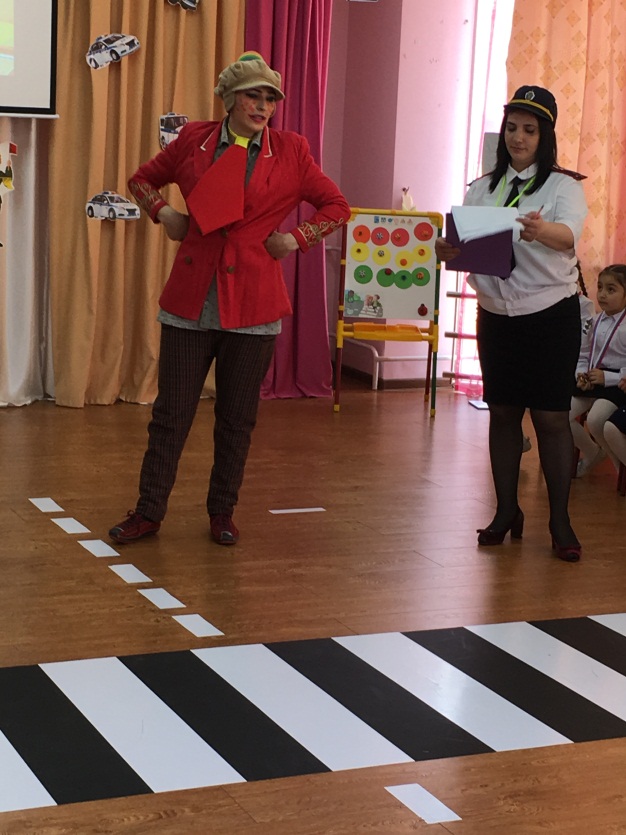 